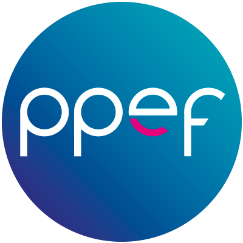 The Louis Gifford AwardThis special award has been created in memory of Louis Gifford who gave an outstanding contribution to Physio First and the physiotherapy profession.It consists of a complimentary/free place at next years’ Physio First Conference to be held on 24h and 25th April 2020, as well as two nights accommodation at the Orchard Hotel and travel expenses.The lucky recipient will be expected to write a summary of their learning experience for the PPEF trustees and for publication on the PPEF website.The draw for the recipient of this award will take place in early September and announced in October 2019.Applicants can be either :Physio First member    						 ⃝Physiotherapist (non Physio First member)                 	 ⃝Please tick appropriate box.Please sign below to confirm your participation.I ………………………………………… confirm that I am happy to be contacted by PPEF with regard to the Louis Gifford award, as well as any newsletters regarding PPEF updates. Email address ………………………………………………………………………..Signed ……………………………………………….. Physio First number…………………   or      HCPC number……………………Dated …………………………………………………..PPEF –  Website : www.ppef.org.uk               Email     :  admin@ppef.org.uk